ПЛАН РАБОТЫ  БИБЛИОТЕКИ МБОУ СОШ № 83 на 2018-2019 ггв рамкахДесятилетия детства в Российской Федерации:2018-2027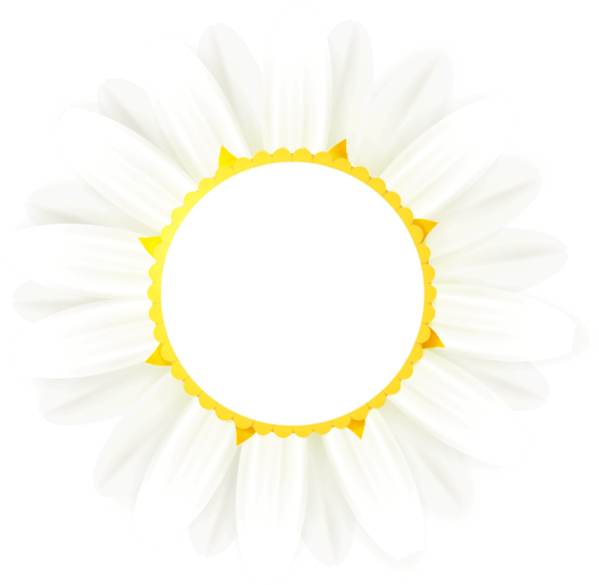 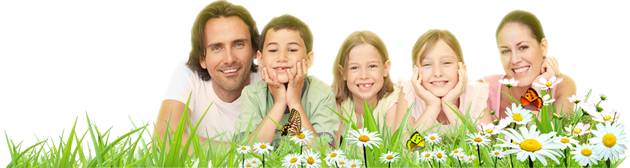 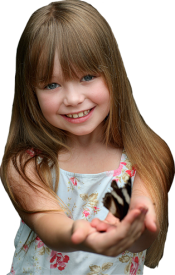 «Детство – важнейший период человеческой жизни, не подготовка к будущей жизни, а настоящая, яркая, самобытная, неповторимая жизнь. И от того, как прошло детство, кто вел ребенка за руку в детские годы, что вошло в его разум и сердце из окружающего мира, – от этого в решающей степени зависит, каким человеком станет сегодняшний малыш». Василий Сухомлинский	Зав. ШБ МБОУ СОШ № 83              Корсун И.В.№п/пНаименование мероприятияФормамероприятияСрокОтветственные1.Наши дети это будущее  государства1.Наши дети это будущее  государства1.Наши дети это будущее  государства1.Наши дети это будущее  государства1.Наши дети это будущее  государства-2018 - ДЕСЯТИЛЕТИЕ ДЕТСТВА В России – 2027-выставкапостоянноБиблиотекарь1«Семья – основа государства»выставкапостоянноБиблиотекарь2Маленький гражданин Россиим/м  урококтябрь 2018БиблиотекарьКл. руков.3Ребенок, знай свои права !м/м уроквыставканоябрь 2018постоянноБиблиотекарь4Подготовка буклетов ««Дети – счастьесемьи», «Детство – счастливая пора», «10-л детства в ШБ» и др.буклетыоктябрь-ноябрь  2018БиблиотекарьИнфографика Десятилетие детства в РФ Инфографика Десятилетие детства в РФ октябрь 2018 постоянноБиблиотекарьДень народного единствам/м урокноябрь 2018Создание  в ШБ электронной накопительной тематической папки  «Десятилетие детства»Создание  в ШБ электронной накопительной тематической папки  «Десятилетие детства»октябрь 2018 постоянноБиблиотекарь	2. Кубань – территория  счастливого детства	2. Кубань – территория  счастливого детства	2. Кубань – территория  счастливого детства	2. Кубань – территория  счастливого детства	2. Кубань – территория  счастливого детстваКубань территория детства. «Живая этнография. Как Казаки Кубань осваивали»м/м  уроквыставканоябрь 2018БиблиотекарьКл. руковКак воспитывали казачат на Кубани м/м  урокноябрь 2018Библиотекарь«До дому, до хаты. Живая этнография. Атамань»м/м  урокдекабрь 2018БиблиотекарьКл. руковЛюди добрых дел .Мифы о добровольчестве.викторина м/м урококтябрь 2018Библиотекарь«Сказ на заказ». М/м сказы о том, как воевали казаки. Сказ на заказ: Кочеты Суворова.Сказ на заказ: как казак Наполеона в плен бралСказ на заказ: Как казаки туркам свинью подложилиСказ на заказ: Есаул и его конь.Сказ на заказ: Казак, гриф и шакал.Сказ на заказ: Лазоревый цветок – степи заветный талисман.Сказ на заказ: Синдская гавань Прометея. Мифы древней Анапы.Сказ на заказ: Лебяжий остров.м/м урокициклиюль 2019 ( лагерь)БиблиотекарьПрирода Кубани в легендахм/м урокИюль 2019БиблиотекарьДружная Кубань.( многонациональный край)м/м урокМарт 2019БиблиотекарьТелефон доверия для детей Кубаним/м урокноябрь 2018Библиотекарь3. Доступность и  качественное образование детей3. Доступность и  качественное образование детей3. Доступность и  качественное образование детей3. Доступность и  качественное образование детей3. Доступность и  качественное образование детейПодбери профессию сказочному героюм/м викторинаянварь 2019БиблиотекарьШахматы – это крутом/м урок январь 2019БиблиотекарьЧтоб 5 получать – надо библиотеку чаще посещать. о роли ШБ в образованиим/м беседа Январь 2019БиблиотекарьЕГЭ - шаг в твое будущее.выставкапостоянноБиблиотекарьКомпьютер – враг или другм/м урокфевраль 2019БиблиотекарьКл. руков«Творят руки красоту земную». Совместный урок с учителем труда. Подарки от детей. Поделки +книга  по теме поделки.выставка поделок и книг.мартБиблиотекарьУч труда Мы такие разные, но мы вместе .( Люди с ОВЗ)м/м урококтябрь 2018Библиотекарь4. Будь здоров! Здоровый образ жизни. Экология.4. Будь здоров! Здоровый образ жизни. Экология.4. Будь здоров! Здоровый образ жизни. Экология.4. Будь здоров! Здоровый образ жизни. Экология.4. Будь здоров! Здоровый образ жизни. Экология.БиблиотекарьКурить- здоровью вредить! выставкапостоянноБиблиотекарьПивной алкоголизм м/м урокмарт 2019БиблиотекарьНаркоНЕТм/м урокмарт 2019БиблиотекарьСпорт в жизни замечательных людейм/м урокмарт 2019Библиотекарь«Мои года – моё богатство» День пожилого человекам/м урокиюль 2019 ( лагерь)БиблиотекарьВ гостях у королевы Ойкумены:Сказка о волне и океанеСказка о животных.цикл м/м уроковмарт 2019БиблиотекарьЭкологический дайджест:День ЗемлиДень животныхДень лесаДень Арктикицикл м/м уроковапрель 2019Библиотекарь5. Твоя безопасность в твоих руках!5. Твоя безопасность в твоих руках!5. Твоя безопасность в твоих руках!5. Твоя безопасность в твоих руках!5. Твоя безопасность в твоих руках!Паутина интернета: как не стать жертвой!» Компьютерная. безопасностьм/м урокфевраль 2019БиблиотекарьПравила поведения  НА..и В… (Один дома). « Правила поведения в городе»« Правила поведении на дороге». « Правила поведения на воде»« Правила поведения в лесу»Гражданская безопасность.Цикл м/м уроковапрель 2019БиблиотекарьОгонь ошибок не прощает! Пожарная безопасностьм/м урокапрель 2019Библиотекарь К Международному дню детского«Телефона доверия» с единым общероссийским номеромм/у урокапрель 2019Библиотекарь«Путешествие на зеленый свет». Знакомство с журналомОбзор периодикииюль 2019 ( лагерь)Библиотекарь6. ВОВ : Мы помним! Мы знаем! Мы гордимся!6. ВОВ : Мы помним! Мы знаем! Мы гордимся!6. ВОВ : Мы помним! Мы знаем! Мы гордимся!6. ВОВ : Мы помним! Мы знаем! Мы гордимся!6. ВОВ : Мы помним! Мы знаем! Мы гордимся!1945 – Прошедшее будущеем/м урокмай  2019БиблиотекарьПамяти бессмертные страницыэл/выставкамай 2019БиблиотекарьЧитайте , дети, книги о войневыставкадекабрь 2018Библиотекарь«Бессмертный полк». Книги о героях ВОВвыставкамай 2019«Георгиевская ленточкам/у/м урокмай 2019Библиотекарь«Детство, опаленное войной»м/м урокмай 2019БиблиотекарьВикторина «Ратоборцы России».м/м урокАпрель 2019Библиотекарь7.  Такие разные книжки!7.  Такие разные книжки!7.  Такие разные книжки!7.  Такие разные книжки!7.  Такие разные книжки!Острова в океане книгЭл/выставкафевраль 2018БиблиотекарьАудиосказки на ночь «Глазки закрывай- ушко открывай» http://www.ya-roditel.ru/media/gallery/skazka_na_noch/skazka-ty-leti-ya-mashu-krylyami-chitaet-yana-laputina/Аудиоархив ШБпостоянноБиблиотекарьАлые паруса. Кино и книга м/м эл /обзор март 2019БиблиотекарьОстров сказок м/у урокмарт 2019БиблиотекарьИнтернет адреса по теме рек/списокпостоянноБиблиотекарьЦитаты  и афоризмы , статусы по темеброшюраБиблиотекарьКартотека иллюстраций, лого, баннеров, png-картинки для оформления Картотека иллюстраций, лого, баннеров, png-картинки для оформления постоянноБиблиотекарь	Лето в Библиотеке.	Лето в Библиотеке.	Лето в Библиотеке.	Лето в Библиотеке.	Лето в Библиотеке.Ко Дню защиты детей.м/м играиюль 2019Библиотекарь«Ученный кот и Сказки Пушкина»м/м урокиюль 2019БиблиотекарьСказка про чистый воздух. м/м урокиюль 2019БиблиотекарьСказка о Флоре и фаунем/м урокиюль 2019БиблиотекарьСказка про учебникиюль 2019Угадайка: угадай мелодию. Угадай сказку.м/м урокииюль 2019Библиотекарь8. Библиотека  для родителей 8. Библиотека  для родителей 8. Библиотека  для родителей 8. Библиотека  для родителей 8. Библиотека  для родителей «Подсказки для взрослых. Читает мама – я читаю вместе с ней»Выставка,буклетапрель 2019Библиотекарь« Я знаю своего ребенка» книга тестовноябрь 2018БиблиотекарьИнфографика « Я Родитель»м/у выставка ноябрь 2018БиблиотекарьЧитаем вместе с ребеноком. Рек /сп книгдекабрь 2018БиблиотекарьПесни для детей и родителей. http://www.ya-roditel.ru/media/gallery/songs/Аудиоархив ШБпостоянноМама – волшебное словом/м урокноябрь 2019Библиотекарь